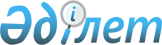 О внесении изменения в решение акима Курчумского района от 22 ноября 2011 года № 55 "Об образовании избирательных участков"
					
			Утративший силу
			
			
		
					Решение акима Курчумского района Восточно-Казахстанской области от 29 июня 2015 года № 10. Зарегистрировано Департаментом юстиции Восточно-Казахстанской области 15 июля 2015 года № 4030. Утратило силу - решением акима Курчумского района Восточно-Казахстанской области от 05 ноября 2015 года № 14      Сноска. Утратило силу - решением акима Курчумского района Восточно-Казахстанской области от 05.11.2015 № 14 (вводится в действие по истечению десяти календарных дней после дня его первого официального опубликования).

      Примечание РЦПИ.

      В тексте документа сохранена пунктуация и орфография оригинала.

      В соответствии со статьей 23 Конституционного Закона Республики Казахстан от 28 сентября 1995 года "О выборах в Республике Казахстан", статьей 21 Закона Республики Казахстан от 24 марта 1998 года "О нормативных правовых актах" аким Курчумского района РЕШИЛ:

      1. Внести в решение акима Курчумского района от 22 ноября 2011 года № 55 "Об образовании избирательных участков" (зарегистрировано в реестре государственной регистрации нормативных правовых актов № 5-14-143, опубликовано 19 ноября 2011 года в районной газете "Рауан-Заря" № 92) следующее изменение:

       приложение к указанному решению изложить в новой редакции согласно приложению к настоящему решению.

      2. Настоящее решение вводится в действие по истечению десяти календарных дней после дня его первого официального опубликования.



      " 29 " июня 2015 г.

 Границы и количества избирательных участков по Курчумскому району Восточный избирательный участок № 719      Центр: коммунальное государственное учреждение "Средняя школа №1 имени Ю.Гагарина", село Курчум, улица Бауыржана Момышулы дом 101

      В границах: восточная часть села Курчум, нечетная сторона улицы Малдыбаева от реки Курчум до улицы Абылайхана, нечетная сторона улицы Абылайхана от улицы Малдыбаева до улицы Билимбаева, нечетная сторона улицы Билимбаева от улицы Абылайхана до южной окраины села.

 Центральный избирательный участок № 720      Центр: коммунальное государственное учреждение "Курчумская школа-гимназия № 3", село Курчум, улица Барак батыра 1 "а"

      В границах: северо-западная часть села Курчум, четная сторона улицы Малдыбаева от реки Курчум до улицы Абылайхана, четная сторона улицы Абылайхана от улицы Малдыбаева до улицы Духовича, нечетная сторона улицы Духовича от улицы Абылайхана до улицы Барак-батыра, улица Зангина полностью.

 Школьный избирательный участок № 721      Центр: государственное учреждение "Отдел занятости и социальных программ Курчумского района Восточно-Казахстанской области" село Курчум, улица Ибежанова 76

      В границах: юго-западная часть села Курчум, четная сторона улицы Билимбаева от южной окраины села до улицы Абылайхана; четная сторона улицы Абылайхана от улицы Билимбаева до улицы Ангышбаевой, улица Ангышбаева полностью.

 Западный избирательный участок № 722      Центр: коммунальное государственное учреждение "Средняя школа № 4 имени Н.Островского", село Курчум, улица Духовича 20

      В границах: западная часть села Курчум, четная сторона улицы Духовича от улицы Абылайхана до улицы Барак батыра, улицы Пролетарская, Новая полностью.

 Дынгекский избирательный участок № 723      Центр: коммунальное государственное учреждение "Курчумская средняя школа №5", село Курчум, улица Токаева 31

      В границах: улицы Молодежная, МТС, С.Токаева, Юбилейная, Кабанбая батыра, Павлодарская, Кокшетавская, Журбы, Бирлик, переулок Бауыржана Момышулы, нерестово-вырастное хозяйство полностью.

 Алгабасский избирательный участок № 724      Центр- коммунальное государственное учреждение "Алгабасская средняя школа"

      В границах: село Алгабас

 Топтерекский избирательный участок № 725      Центр-коммунальное государственное учреждение "Топтерекская основная средняя школа"

      В границах: село Топтерек, крестьянское поселение Кабак 

 Куйганский избирательный участок № 726      Центр – коммунальное государственное учреждение "Куйганская средняя школа"

      В границах: село Куйган

 Кайындинский избирательный участок № 727      Центр: коммунальное государственное учреждение "Каиндинская средняя школа"

      В границах: село Кайынды

 Кайнарский избирательный участок № 728      Центр: коммунального государственного предприятия на праве хозяйственного ведения "Фельдшерский пункт" управления здравоохранения Восточно-Казахстанского областного акимата

      В границах: село Кайнар, крестьянское поселение Чердояк

 Карабулакский избирательный участок № 729      Центр: коммунальное государственное учреждение "Карабулакская основная средняя школа"

      В границах: село Карабулак

 Аксуатский избирательный участок № 730      Центр: коммунальное государственное учреждение "Аксуатская средняя школа"

      В границах: село Аксуат

 Жолнускауский избирательный участок № 731      Центр: коммунальное государственное учреждение "Жолнускауская основная средняя школа"

      В границах: село Жолнускау

 Аманатский избирательный участок № 732      Центр: коммунальное государственное учреждение "Монукойская средняя школа"

      В границах: село Аманат

 Бурабайский избирательный участок № 733      Центр: коммунальное государственное учреждение "Бурабайская средняя школа"

      В границах: село Бурабай

 Койтасский избирательный участок № 734      Центр: коммунальное государственное учреждение "Койтасская средняя школа"

      В границах: село Койтас

 Теректыбулакский избирательный участок № 735      Центр: коммунальное государственное учреждение "Теректыбулакская средняя школа"

      В границах: село Теректыбулак, крестьянское поселение Тоскаин

 Калгутинский избирательный участок № 736      Центр: коммунальное государственное учреждение "Каратогайская средняя школа"

      В границах: село Каратогай, крестьянское поселение Енбек

 Акчийский избирательный участок № 737      Центр: коммунальное государственное учреждение "Акчийская основная средняя школа"

      В границах: село Акчий

 Егиндыбулакский избирательный участок № 738      Центр: коммунального государственного предприятия на праве хозяйственного ведения "Фельдшерский пункт" управления здравоохранения Восточно-Казахстанского областного акимата

      В границах: село Егиндыбулак

 Жылтауский избирательный участок № 739      Центр: улица Центральная дом 7

      В границах: село Жылтау

 Сарыоленский избирательный участок № 740      Центр: коммунальное государственное предприятие "Балдаурен"

      В границах: село Сарыолен, крестьянское поселение Амангельды

 Барак батырский избирательный участок № 741      Центр: коммунальное государственное учреждение "Барак батырская основная средняя школа"

      В границах: село Барак батыр

 Бирликский избирательный участок № 742      Центр: коммунальное государственное учреждение "Бирликская основная средняя школа"

      В границах: село Бирлик

 Маралдинский избирательный участок № 743      Центр: коммунальное государственное учреждение "Маралдинская средняя школа"

      В границах: село Маралды, крестьянское поселение Алтай

 Ушбулакский избирательный участок № 744      Центр: коммунальное государственное учреждение "Ушбулакская средняя школа"

      В границах: село Ушбулак, крестьянское поселение Сарытау

 Кыстав-Курчумский избирательный участок № 745      Центр: коммунальное государственное учреждение "Кыстау-Курчумская основная средняя школа"

      В границах: село Кыстав-Курчум

 Теректинский избирательный участок № 746      Центр: коммунальное государственное казенное предприятие "Дом культуры" Управления культуры Восточно- Казахстанской области, село Теректы, улица Крахмаля 62

      В границах: улицы Заречная, Новосельская, Почтовая, Алтайэнерго, Тохтарова, Ауэзова, Крахмаля, Кудайбердиева, Асанова, Дауленова, Аблайхана, Смагулова, Арычная, Школьная, МТМ, Зеленая, Пионерская, Абая, Шокакова, Кукина, Жаксылыкова, Пограничная, Оекенова, Абедимова, Мая, Маркаколь Кеншары, Бокеева, Садовая села Теректы и крестьянское поселение Ашалы полностью.

 Теректинский избирательный участок № 1162      Центр: коммунальное государственное учреждение "Курчумский колледж", село Теректы улица Журбы 42

      В границах: улицы Сейфуллина, Журбы, Балауса, Байзакова, Кабанбая, Малдыбаева, Сатпаева, Даутпаева, Лесная, Б.Момышулы села Теректы.

 Тентекский избирательный участок № 747      Центр: коммунальное государственное учреждение "Тентекская начальная школа"

      В границах: село Тентек

 Карачиликский избирательный участок № 748      Центр: коммунальное государственное учреждение "Карачиликская основная средняя школа"

      В границах: село Карачилик

 Мойылдинский избирательный участок № 749      Центр: улица Центральная дом 20

      В границах: село Мойылды

 Акжайлауский избирательный участок № 750      Центр: коммунальное государственное учреждение "Акжайлауская основная средняя школа"

      В границах: село Акжайлау

 Каройский избирательный участок № 751      Центр: коммунальное государственное учреждение "Каройская средняя школа"

      В границах: село Карой

 Кайнарлинский избирательный участок № 752      Центр: коммунальное государственное учреждение "Кайнарлинская основная средняя школа"

      В границах: село Кайнарлы

 Былгары-Табытинский избирательный участок № 753      Центр: коммунального государственного предприятия на праве хозяйственного ведения "Фельдшерский пункт" управления здравоохранения Восточно-Казахстанского областного акимата

      В границах: село Былгары-Табыты

 Калжырский избирательный участок № 754      Центр: коммунальное государственное казенное предприятие "Сельский клуб" Управления культуры Восточно- Казахстанской области

      В границах: село Калжыр

 Право-Усть-Калжырский избирательный участок № 755      Центр: коммунальное государственное казенное предприятие "Сельский клуб" Управления культуры Восточно- Казахстанской области

      В границах: село Право-усть Калжыр

 Такырский избирательный участок № 756      Центр: коммунальное государственное учреждение "Такырская основная средняя школа"

      В границах: село Такыр

 Шенгельдинский избирательный участок № 757      Центр: коммунальное государственное учреждение "Шенгельдинская основная средняя школа"

      В границах: село Шенгельды

 Бурановский избирательный участок № 758      Центр: коммунальное государственное казенное предприятие "Сельский клуб" Управления культуры Восточно- Казахстанской области

      В границах: село Буран

 Жиделинский избирательный участок № 759      Центр: коммунальное государственное учреждение "Жиделинская основная средняя школа"

      В границах: село Жиделы

 Игиликский избирательный участок № 760      Центр: коммунальное государственное учреждение "Игиликская основная средняя школа"

      В границах: село Игилик

 Жанааулский избирательный участок № 761      Центр: коммунальное государственное учреждение "Жанааулская основная средняя школа"

      В границах: село Жанааул

 Казахстанский избирательный участок № 762      Центр: коммунальное государственное учреждение "Казахстанская основная средняя школа"

      В границах: село Казахстан

 Акбулакский избирательный участок № 763      Центр: дом молодежи села Акбулак

      В границах: село Акбулак, крестьянское поселение Майтерек

 Терискей-Бокенбайский избирательный участок № 764      Центр: коммунальное государственное учреждение "Терискей-Бокенбайская основная средняя школа"

      В границах: село Терискей-Бокенбай

 Кунгей-Бокенбайский избирательный участок № 765      Центр: коммунальное государственное учреждение "Кунгей-Бокенбайская основная средняя школа"

      В границах: село Кунгей-Бокенбай

 Алтайский избирательный участок № 766      Центр: коммунальное государственное учреждение "Алтайская основная средняя школа"

      В границах: село Алтай

 Тоскаинский избирательный участок № 767      Центр: коммунальное государственное казенное предприятие "Сельский клуб" Управления культуры Восточно- Казахстанской области

      В границах: село Тоскаин

 Балыктыбулакский избирательный участок № 768      Центр: коммунальное государственное учреждение "Балыктыбулакская начальная школа"

      В границах: село Балыктыбулак

 Шанагатинский избирательный участок № 769      Центр: коммунальное государственное учреждение "Шанагатинская основная средняя школа"

      В границах: село Шанагаты

 Бугымуизский избирательный участок № 770      Центр: коммунальное государственное учреждение "Бугымуюзская начальная школа"

      В границах: село Бугымуюз

 Урунхайский избирательный участок № 771      Центр: коммунальное государственное учреждение "Урунхайская основная средняя школа"

      В границах: село Урунхайка, крестьянские поселения Карагайлыбулак, Верхняя Еловка

 Избирательный участок изолятора временного содержания № 1150      Центр: государственое учреждение "Отдел внутренних дел Курчумского района Департамента внутренних дел Восточно-Казахстанской области Министерства Внутренних дел Республики Казахстан", село Курчум, улица Новая 10

      В границах: изолятор временного содержания село Курчум

 Избирательный участок № 772      Центр: воинская часть 2535 региональное управление "Шығыс" пограничной службы Комитета Национальной Безопасности Республики Казахстан, село Курчум, улица Кульбаева 2

      В границах: воинской части 2535

 Избирательный участок № 773      Центр: пограничная застава "Алкабек" региональное управление "Шығыс" пограничной службы Комитета Национальной Безопасности Республики Казахстан

      В границах: пограничной заставы "Алкабек"

 Избирательный участок № 774      Центр: пограничная застава "Карашилик" региональное управление "Шығыс" пограничной службы Комитета Национальной Безопасности Республики Казахстан

      В границах: пограничной заставы "Карашилик"

 Избирательный участок № 775      Центр: пограничная комендатура "Теректы" региональное управление "Шығыс" пограничной службы Комитета Национальной Безопасности Республики Казахстан

      В границах: пограничной комендатуры "Теректы"

 Избирательный участок № 776      Центр: пограничная застава "Моилды" региональное управление "Шығыс" пограничной службы Комитета Национальной Безопасности Республики Казахстан

      В границах: пограничной заставы "Моилды"

 Избирательный участок № 777      Центр: пограничная комендатура "Тоскаин" региональное управление "Шығыс" пограничной службы Комитета Национальной Безопасности Республики Казахстан

      В границах: пограничной заставы "Тоскаин"


					© 2012. РГП на ПХВ «Институт законодательства и правовой информации Республики Казахстан» Министерства юстиции Республики Казахстан
				
      Аким

      Курчумского района

А.Сеитов

      СОГЛАСОВАНО:

      Председатель Курчумской

      районной территориальной

      избирательной комиссии

А.Рахман 
Приложение к решению 
акима Курчумского района 
от " 29 " июня 2015 года № 10